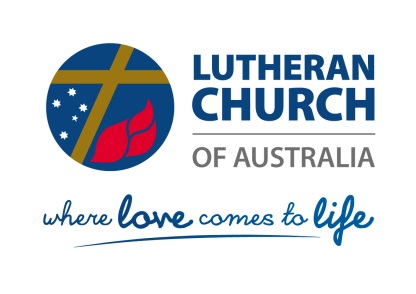 Position DescriptionTitle	LCA Insurance and Risk ManagerLine manager	Executive Officer of the ChurchLCA unit	Not applicableClassification	Contract-based PositionEmployment period	Three yearsFTE	1.0Location	Adelaide preferred, but negotiable. Interstate/intrastate travel requiredObjective of positionThis position:manages LCA Insurance, which includes a responsibility to ensure appropriate insurance cover for all participating LCA organisations, the provision of effective service to the organisations, and the efficient administration of the scheme  develops, maintains, and implements the LCA’s risk management framework, including the assessment and treatment of identified risksenables the LCA’s compliance with its regulatory and legislative obligations   develops and implements a risk and compliance reporting framework serves as a risk advisor to LCA organisations to facilitate an effective and integrated approach to risk and compliance across the ChurchPrimary relationshipsThis position:reports to the Executive Officer of the Church in respect to the delivery of agreed work plans, and in the addressing of operational issues and developmentsworks with the Finance, Audit and Risk Committee (FAR) in meeting its responsibility to advise and make recommendations to the General Church Board on insurance and risk-related matters establishes and maintains effective relationships with the LCA Insurance’s participating organisations, insurers, and insurance brokerliaises with colleagues in other LCA entities who are responsible for the management of risk and compliance Key ResponsibilitiesThe specific responsibilities of this role will include:managing insurance renewals, claims and payments  negotiating with the approved broker appropriate levels and types of insurance cover that meet the needs of all the organisations under LCA Insurance   providing information to the broker promptly and in the appropriate format as and when requestedidentifying, analysing, and responding as appropriate to emerging issues and trends in the insurance market and that address the needs of the participating organisations maintaining strong working relationships with the participating organisations by providing a high level of professional service to them and through effective communication and engagement    developing and implementing efficient systems and processes to enable the effective functioning of LCA Insurance  developing and maintaining the LCA’s risk management framework for the purpose of facilitating a consistent approach to the identification, assessment, and control of risks to which the LCA is exposed  providing management and FAR with advice and support to assist them in fulfilling their role in relation to the risk management framework, including the development of policies and proceduresdeveloping and implementing a risk reporting framework, including reports of any regulatory breaches and material risk issuesenabling compliance with legislative and regulatory requirements for all areas of identified riskstrengthening effective risk management and control across the Church by liaising with and providing support to churchwide departments, districts, and other LCA-related bodiespreparing and monitoring the approved LCA Insurance and Risk budget/sundertaking other tasks as may be assigned by the Executive Officer of the Church in support of the implementation of the agreed plan.Key CompetenciesRequiredQualification (e.g., diploma or degree) in risk management or related field Proven experience in managing risk and compliance Excellent interpersonal and written communication skillsA good understanding of governance and quality assuranceAbility to manage the dual role of insurance manager and risk managerDemonstrated computer literacy, including the use of MS ExcelDemonstrated administration skills, including the ability to manage a budgetDesirable Experience in the insurance industry   An understanding of the Church and its structuresFinancial literacyExperience working in the not-for-profit sector would be an advantageGeneral terms of appointmentBe willing to work in the environment of the Lutheran Church of Australia and actively demonstrate understanding for the needs of the ChurchAgree to abide by all policies of the LCADemonstrate respect in all activities and relationships, as per the LCA Standards of Ethical BehaviourObserve and comply with the LCA Work, Health & Safety policies, and proceduresSeptember 2021